GULBENES NOVADA DOMES LĒMUMSGulbenēPar kustamās mantas - cirsmu nekustamajā īpašumā Galgauskas pagastā ar nosaukumu “Spārītes” izsoles rezultātu apstiprināšanu2023.gada 30.martā Gulbenes novada dome pieņēma lēmumu Nr.GND/2023/344 “Par kustamās mantas – cirsmu nekustamajā īpašumā Galgauskas pagastā ar nosaukumu “Spārītes” pirmās izsoles rīkošanu, noteikumu un sākumcenas apstiprināšanu” (protokols Nr. 4; 130.p.), ar kuru nolēma rīkot Gulbenes novada pašvaldības īpašumā esošās kustamās mantas - cirsmu nekustamā īpašuma Galgauskas pagastā ar nosaukumu “Spārītes”, kadastra numurs 5056 002 0065, sastāvā ietilpstošajā zemes vienībā ar kadastra apzīmējumu 5056 002 0065 - 1.kvartāla cirsmu Nr.1 nogabalos Nr.1, 2, 3, ar izcērtamo platību 2,26 ha (cirtes izpildes veids - galvenā cirte), un 1.kvartāla cirsmu Nr.2 nogabalā Nr.4, ar izcērtamo platību 0,17 ha (cirtes izpildes veids - kopšanas cirte), pirmo izsoli, apstiprināt izsoles noteikumus un sākumcenu.Izsole sākās elektronisko izsoļu vietnē https://izsoles.ta.gov.lv 2023.gada 6.aprīlī plkst.13:00 un noslēdzās 2023.gada 8.maijā plkst.13:45.  Izsoles sākumcena (nosacītā cena) - 43328,25 EUR (četrdesmit trīs tūkstoši trīs simti divdesmit astoņi euro 25 centi). Izsolē piedalījās astoņi pretendenti. SIA “Meža Enerģija”, reģistrācijas Nr. 44103115393, juridiskā adrese: Skaņkalnes iela 2B, Skaņkalne, Skaņkalnes pag., Valmieras nov., LV-4215, par augstāko nosolīto cenu 60928,25 EUR (sešdesmit tūkstoši deviņi simti divdesmit astoņi euro 25 centi) ir ieguvusi tiesības pirkt Gulbenes novada pašvaldības īpašumā esošo kustamo mantu – cirsmas nekustamajā īpašumā Galgauskas pagastā ar nosaukumu “Spārītes”.Gulbenes novada pašvaldība 2023.gada 6.aprīlī saņēma vēstuli Nr.B8.2.3-13/193 par pašvaldībai izdoto koku ciršanas apliecinājumu darbības apturēšanu, saskaņā ar Ministru kabineta 2023.gada 30.marta rīkojumu Nr.180 “Par ārkārtējās situācijas izsludināšanu”, kas attiecas arī uz cirsmām nekustamajā īpašumā Galgauskas pagastā ar nosaukumu “Spārītes”. Informācija no Valsts meža dienesta par apliecinājuma Nr.1611258 koku ciršanai apturēšanu tika saņemta pēc Gulbenes novada domes 2023.gada 30.marta lēmuma Nr. GND/2023/344 “Par kustamās mantas – cirsmu nekustamajā īpašumā Galgauskas pagastā ar nosaukumu “Spārītes” pirmās izsoles rīkošanu, noteikumu un sākumcenas apstiprināšanu” (protokols Nr. 4; 130.p.) pieņemšanas, kā arī izsoles sludinājumu un paziņojumu publicēšanas, un elektroniskās izsoles sākuma elektroniskajā izsoļu vietnē.Ministru kabineta 2023.gada 30.marta rīkojumā Nr.180 “Par ārkārtējās situācijas izsludināšanu” norādīts, ka, lai novērstu katastrofas draudus, kas saistīta ar augiem kaitīga organisma – egļu astoņzobu mizgrauža (Ips typographus) (turpmāk – mizgrauzis) – savairošanos, kā arī izvērtējot iespējamos turpmākos egļu mežaudžu bojājumus, pamatojoties uz Civilās aizsardzības un katastrofas pārvaldīšanas likuma 4. panta pirmās daļas 1. punkta "e" apakšpunktu un otrās daļas 2. punktu, 6. panta pirmās daļas 8. punktu, likuma "Par ārkārtējo situāciju un izņēmuma stāvokli" 4. panta otro daļu, 5. panta pirmo daļu, 6. panta pirmās daļas 2. punktu, 7. panta 2. un 3. punktu un 8. pantu, izsludināt ārkārtējo situāciju no 2023.gada 1.aprīļa līdz 30.jūnijam.Valsts meža dienesta vēstulē Nr.B8.2.3-13/193 norādīts, ka saskaņā ar Ministru kabineta 2023.gada 30.marta rīkojuma Nr.180 “Par ārkārtējās situācijas izsludināšanu” 5.punktu, kas nosaka saimnieciskās darbības ierobežojumus vērtīgo egļu mežaudžu aizsardzības zonā, pamatojoties uz Ministru kabineta 2013.gada 30.jūlija noteikumu Nr.449 “Valsts meža dienesta nolikums” 4.1.punktu un Ministru kabineta 2023.gada 30.marta rīkojuma Nr.180 10.punktu, tiek nolemts, ka, izbeidzoties ārkārtējās situācijas stāvoklim, ciršanas apliecinājuma darbība atjaunojas bez atsevišķa lēmuma izdošanas, ja nav izbeidzies ciršanas apliecinājumā norādītais derīguma termiņš.Publicētajos sludinājumos un paziņojumos par kustamās mantas – cirsmu nekustamajā īpašumā Galgauskas pagastā ar nosaukumu “Spārītes” izsoli, elektroniskajā izsoļu vietnē publicētajā sludinājumā un tam pievienotajos dokumentos netika norādīts, ka apliecinājums Nr.1611258 koku ciršanai ir apturēts, saskaņā ar Ministru kabineta 2023.gada 30.marta rīkojumu Nr.180 “Par ārkārtējās situācijas izsludināšanu” un Valsts meža dienesta vēstuli Nr.B8.2.3-13/193. Saskaņā ar iepriekš minēto, izsoles dalībniekiem publiski nebija pieejama informācija par to, ka pamatojoties uz Ministru kabineta 2023.gada 30.marta rīkojuma Nr.180 “Par ārkārtējās situācijas izsludināšanu” 5.punktu, kas nosaka saimnieciskās darbības ierobežojumus vērtīgo egļu mežaudžu aizsardzības zonā, cirsmu izstrādi nekustamā īpašuma Galgauskas pagastā ar nosaukumu “Spārītes” cirsmā nr.1 varēs uzsākt tikai pēc ārkārtējās situācijas izbeigšanās. Saskaņā ar Publiskas personas mantas atsavināšanas likuma 12.pantu, noteikts kāda informācija ir jāiekļauj sludinājumā un paziņojumā, tostarp, jānorāda arī informācija par pārdodamās mantas turpmākās izmantošanas nosacījumiem, ja tādi ir paredzēti. Ministru kabineta 2023.gada 30.marta rīkojumā Nr.180 “Par ārkārtējās situācijas izsludināšanu” noteiktais un koku ciršanas apliecinājuma apturēšana ietekmē cirsmu izstrādes procesu, līdz ar ko, šī informācija uzskatāma par kustamās mantas izmantošanas nosacījumiem, kas saskaņā ar Publiskas personas mantas atsavināšanas likuma 12.pantā noteikto ir jāiekļauj sludinājumā par izsoli. Publiskas personas mantas atsavināšanas likuma 35.panta pirmajā daļā, noteikts, ja izsolē sasniegta pieņemama cena (17. un 32.pants), apstiprinājumu var liegt tikai tad, ja, rīkojot izsoli, pieļauta atkāpe no šajā likumā vai izsoles noteikumos paredzētās izsoles kārtības. Ņemot vērā Gulbenes novada domes Īpašuma novērtēšanas un izsoļu komisijas 2023.gada 11.maija sēdes protokolu Nr.GND/2.7.2/23/78, pamatojoties uz to, ka publicētajos sludinājumos un paziņojumos par kustamās mantas – cirsmu nekustamajā īpašumā Galgauskas pagastā ar nosaukumu “Spārītes” izsoli, elektroniskajā izsoļu vietnē publicētajā sludinājumā un tam pievienotajos dokumentos netika norādīts, ka apliecinājums Nr.1611258 koku ciršanai ir apturēts, kā arī, to, ka šobrīd nav zināms vai ārkārtējā situācija pēc 2023.gada 30.jūnija izbeigsies, vai tiks pagarināta, Gulbenes novada domes Īpašumu novērtēšanas un izsoļu komisija ierosina neapstiprināt izsoles rezultātus un rīkot jaunu izsoli, ievērojot iepriekšējo izsoles kārtību, pēc ārkārtējās situācijas izbeigšanās, kas tika izsludināta saskaņā ar Ministru kabineta 2023.gada 30.marta rīkojumu Nr.180 “Par ārkārtējās situācijas izsludināšanu”.Saskaņā ar Publiskas personas mantas atsavināšanas likuma 35.panta otro daļu, ja nav apstiprināti mantas izsoles rezultāti un izsolē nosolītā cena pārsniedz mantas nosacīto cenu kopā ar izsoles izdevumiem, rīko jaunu mantas izsoli ar tiem pašiem noteikumiem. Pretējā gadījumā var izvēlēties citu šajā likumā noteikto kustamās mantas atsavināšanas veidu (3. un 7.pants), bet nekustamā īpašuma atsavināšanu turpina šā likuma 32.pantā noteiktajā kārtībā.Pašvaldību likuma 10.panta pirmās daļas 17.punktā noteikts, ka dome ir tiesīga izlemt ikvienu pašvaldības kompetences jautājumu. Tikai domes kompetencē ir noteikt kārtību, kādā veicami darījumi ar pašvaldības kustamo mantu. Savukārt šā likuma 10.panta pirmās daļas 21.punkts nosaka, ka dome ir tiesīga izlemt ikvienu pašvaldības kompetences jautājumu. Tikai domes kompetencē ir pieņemt lēmumus citos ārējos normatīvajos aktos paredzētajos gadījumos. Saskaņā ar Publiskas personas mantas atsavināšanas likuma 34.panta otro daļu institūcija, kas organizē mantas atsavināšanu (9.pants), izsoles rezultātus apstiprina ne vēlāk kā 30 dienu laikā pēc šā likuma 30.pantā paredzēto maksājumu nokārtošanas, savukārt saskaņā ar šā likuma 30.panta pirmo daļu piedāvātā augstākā summa jāsamaksā par nosolīto nekustamo īpašumu divu nedēļu laikā, bet par kustamo mantu - nedēļas laikā no izsoles dienas, ja izsoles noteikumi neparedz citu termiņu; iemaksātā nodrošinājuma (16.pants) summa tiek ieskaitīta pirkuma summā.Publiskas personas mantas atsavināšanas likuma 36.panta pirmā daļa cita starpā nosaka, ka publiskas personas mantas nosolītājs trīsdesmit dienu laikā pēc izsoles rezultātu apstiprināšanas paraksta pirkuma līgumu; nekustamā īpašuma pirkuma līgumu atvasinātas publiskas personas vārdā paraksta attiecīgās atvasinātās publiskās personas lēmējinstitūcijas vadītājs vai viņa pilnvarota persona, bet kustamās mantas pirkuma līgumu — publiskas personas vai tās iestādes, kuras valdījumā vai turējumā manta atrodas, vadītājs vai viņa pilnvarota persona vai kapitālsabiedrības, kuras valdījumā vai turējumā manta atrodas, pārvaldes institūcijas vadītājs vai viņa pilnvarota persona.Ņemot vērā Attīstības un tautsaimniecības komitejas ieteikumu, pamatojoties uz Pašvaldību likuma 10.panta pirmās daļas 17.punktu, un 10.panta pirmās daļas 21.punktu, Publiskas personas mantas atsavināšanas likuma 30.panta pirmo daļu, 34.panta otro daļu, 36.panta pirmo daļu, atklāti balsojot: PAR – ; PRET –; ATTURAS –, Gulbenes novada dome NOLEMJ:APSTIPRINĀT Gulbenes novada pašvaldībai īpašumā esošās kustamās mantas -  cirsmu nekustamajā īpašumā Galgauskas pagastā ar nosaukumu “Spārītes”, kadastra numurs 5056 002 0065, sastāvā ietilpstošajā zemes vienībā ar kadastra apzīmējumu 5056 002 0065 - 1.kvartāla cirsmu Nr.1 nogabalos Nr.1, 2, 3, ar izcērtamo platību 2,26 ha (cirtes izpildes veids - galvenā cirte), un 1.kvartāla cirsmu Nr.2 nogabalā Nr.4, ar izcērtamo platību 0,17 ha (cirtes izpildes veids - kopšanas cirte), elektronisko izsoļu vietnē notikušās izsoles rezultātus.Trīsdesmit dienu laikā pēc izsoles rezultātu apstiprināšanas slēgt kustamās mantas pirkuma līgumu ar SIA “Meža Enerģija”, reģistrācijas Nr. 44103115393, juridiskā adrese: Skaņkalnes iela 2B, Skaņkalne, Skaņkalnes pag., Valmieras nov., LV-4215, par kustamās mantas – cirsmu nekustamajā īpašumā Galgauskas pagastā ar nosaukumu “Spārītes”, kadastra numurs 5056 002 0065, pārdošanu nosolīto cenu 60928,25 EUR (sešdesmit tūkstoši deviņi simti divdesmit astoņi euro 25 centi).Lēmuma izpildi organizēt Gulbenes novada domes Īpašuma novērtēšanas un izsoļu komisijai.Gulbenes novada domes priekšsēdētājs 						A.CaunītisSagatavoja: L.Bašķere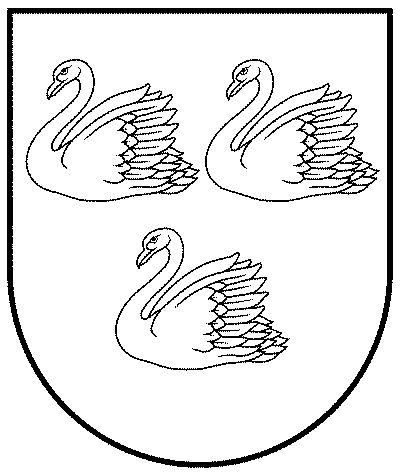 GULBENES NOVADA PAŠVALDĪBAReģ.Nr.90009116327Ābeļu iela 2, Gulbene, Gulbenes nov., LV-4401Tālrunis 64497710, mob.26595362, e-pasts: dome@gulbene.lv, www.gulbene.lv2023.gada 25.maijā                                     Nr. GND/2023/                                     (protokols Nr.; .p.)